We are ready......Pork and apple casserole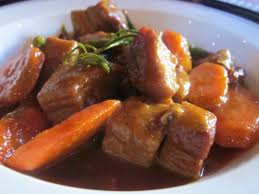 Ingredients – Serves 5Onion, peeled 			30g (½ small)Fresh peppers, green and red, Cored				40g (¼ medium)Mushrooms 			30g (3 mushrooms)Courgette 			20g (1⁄5)Apple, eating, peeled		75g (1 small)Vegetable oil 			1 teaspoonMinced pork 			200gGarlic powder 			½ teaspoonCorn flour 			4g (1 teaspoon)Water 				100mlBasil, dried 			½ teaspoonCanned tomatoes, chopped	100g (½ x 200g can)Method1. 	Dice the onions, mushrooms, courgettes and apples.2. 	Heat the oil and fry the pork mince with the onion and garlic powder.3. 	Add the peppers, courgettes and mushrooms and fry for 2 minutes.4. 	Mix the corn flour with a little of the water and then add to the pan together with the basil, apples, tomatoes and the rest of the water. Cover and simmer for 25–30 minutes.